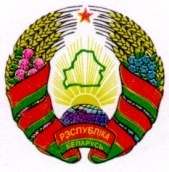 ГОРАЦКІ  РАЁННЫ			               ГОРЕЦКИЙ РАЙОННЫЙ   САВЕТ ДЭПУТАТАЎ 				     СОВЕТ ДЕПУТАТОВ	АЎСЯНКАЎСКI CЕЛЬСКI                            ОВСЯНКОВСКИЙ СЕЛЬСКИЙCАВЕТ ДЭПУТАТАЎ                                     СОВЕТ ДЕПУТАТОВ РАШЭННЕ			                       РЕШЕНИЕаг.Аусянка                                                                               аг.Овсянка07 апреля 2023 г.  № 33-3Об изменении решения Овсянковского сельского Совета депутатов от от 29 декабря 2022 г. № 32-2На основании пункта 2 статьи 122 Бюджетного кодекса Республики Беларусь Овсянковский сельский Совет депутатов РЕШИЛ:1. Приложения 2-4 в решении Овсянковского сельского Совета депутатов от 29 декабря 2022 г. № 32-2 «О бюджете сельсовета на 2023 год» изложить в новой редакции (прилагаются).2. Настоящее решение вступает в силу после его официального опубликования.                                        Председатель                                                                            С.В.ГлушаковПриложение 2к решению Овсянковского сельского Совета депутатов29.12.2022 № 32-2(в редакции решения  Овсянковского сельскогоСовета депутатов 07.04.2023 № 33-3)РАСХОДЫбюджета сельсовета по функциональной классификации расходов бюджета по разделам, подразделам и видам                                                                                                               (рублей)Приложение 3к решению Овсянковского сельского Совета депутатов29.12.2022 № 32-2(в редакции решения  Овсянковского сельскогоСовета депутатов 07.04.2023 № 33-3)Распределение бюджетных назначений по Овсянковскому сельскому исполнительному комитету в соответствии с ведомственной классификацией расходов  бюджета  сельсовета и функциональной классификацией расходов бюджета                                                                                                        (рублей)Приложение 4к решению Овсянковского сельского Совета депутатов29.12.2022 № 32-2(в редакции решения  Овсянковского сельскогоСовета депутатов 07.04.2022 № 33-3)РАСПРЕДЕЛЕНИЕ бюджетных назначений по сельскому исполнительному комитету в соответствии с ведомственной классификацией расходовбюджета  сельсовета и функциональной классификацией расходов бюджета                                            (рублей)НаименованиеРазделПодразделВидСуммаОБЩЕГОСУДАРСТВЕННАЯ ДЕЯТЕЛЬНОСТЬ010000107 908,00Государственные органы общего назначения010100104 024,00Органы местного управления и самоуправления010104104 024,00Резервные фонды010900536,00Резервные фонды  местных исполнительных и распорядительных органов010904536,00Другая общегосударственная деятельность0110003 348,00Иные общегосударственные вопросы0110033 348,00ЖИЛИЩНО-КОММУНАЛЬНЫЕ УСЛУГИ И ЖИЛИЩНОЕ СТРОИТЕЛЬСТВО06000018 015,00Благоустройство населенных пунктов06030018 015,00ВСЕГО расходов000000125 923,00НаименованиеГлаваРазделПодразделВидОбъем финансированияОвсянковский сельский исполнительный комитет 010000000125 923,00Общегосударственная деятельность010010000107 908,00Государственные органы общего назначения010010100104 024,00Органы местного управления и самоуправления010010104104 024,00Резервные фонды010010900536,00Резервные фонды  местных исполнительных и распорядительных органов010010904536,00Другая общегосударственная деятельность0100110003 348,00Иные общегосударственные вопросы0100110033 348,00Жилищно-коммунальные услуги и жилищное строительство01006000018 015,00Благоустройство населенных пунктов01006030018 015,00ВСЕГО расходов000000000125 923,00Наименование государственной программы, подпрограммыНаименование раздела по функциональ-ной классификации расходовРаспорядитель средствОбъем финансированияГосударственная программа «Комфортное жилье и благоприятная среда» на 2021-2025 годы, утвержденная постановлением Совета Министров Республики Беларусь от 28 января 2021 г. № 50:подпрограмма 2 «Благоустройство»Жилищно-коммунальные услуги и жилищное строительствоОвсянковский сельский исполнительный комитет18 015,00Итого по программеИтого по программеИтого по программе18 015,00